党支部工作手册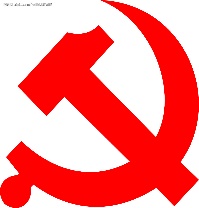 支部名称__________________年    度__________________使  用  说  明一、为加强我区党支部的基础工作，不断积累基层党支部工作的历史资料，逐步实现党支部工作的制度化、规范化，精简党员发展台帐，特发《党支部工作手册》(电子版)，供区内各党支部使用。二、《手册》是党支部工作的综合性记录，党支部要指定专人记实、专人保管，注意保密。记录情况要列入党支部年终的评比、检查、考核内容；记录要做到及时、全面、准确、认真。三、《手册》每册使用一年，中间因支部人员变动或调离，应及时办理好《手册》的移交，保证记录的连续性。《手册》属党支部的文书档案，使用完毕要及时存档，妥善保管，不得遗失。四、党支部在记录中碰到的有关问题及意见、建议，请及时向上级组织部门反映。                           中共上海市奉贤区教育局委员会                                二〇一玖年叁月    入党誓词我志愿加入中国共产党，拥护党的纲领，遵守党的章程，履行党员义务，执行党的决定，严守党的纪律，保守党的秘密，对党忠诚，积极工作，为共产主义奋斗终身，随时准备为党和人民牺牲一切，永不叛党。奉贤教育“五种精神”奉贤教育倡导长期以来在实践创新中形成的“五种精神”：追求卓越、永不言败；勇于创新、敢为人先；崇尚均衡、和而不同；以人为本、见贤思齐；海纳百川、大气谦和。习近平寄语2017年10月18日，习近平在中国共产党第十九次全国代表大会上的报告中指出：党支部要担负好直接教育党员、管理党员、监督党员和组织群众、宣传群众、凝聚群众、服务群众的职责，引导广大党员发挥先锋模范作用。目    录一、基层组织基本情况1、党组织班子成员2、行政班子成员3、工会4、共青团5、妇代会二、党员队伍基本情况1、党员名单2、党员参加培训情况表3、党费收缴情况表4、民主评议党员情况汇总表5、党员奖惩情况三、发展党员三级台账1、入党申请人情况登记表2、入党积极分子情况登记表3、发展对象情况登记表四、党支部工作记录1、年度工作计划2、一月至六月工作情况3、上半年度工作小结4、七月至十二月工作情况5、年度工作总结6、全年情况统计五、党支部会议记录1、党员大会记录2、支委会记录3、民主生活会记录六、文件收发登记表七、党员活动记录1、党员责任区情况表2、活动记录3、点名册八、其他基层组织基本情况党组织班子成员行政班子成员工  会共  青  团妇  代  会十二、其他职   务姓   名分   管   工   作职   务姓   名分   管   工   作职   务姓   名分   管   工   作职   务姓   名分   管   工   作职   务姓   名分   管   工   作二、党员队伍基本情况二、党员队伍基本情况二、党员队伍基本情况二、党员队伍基本情况二、党员队伍基本情况二、党员队伍基本情况二、党员队伍基本情况二、党员队伍基本情况二、党员队伍基本情况二、党员队伍基本情况1、党员名单1、党员名单1、党员名单1、党员名单1、党员名单1、党员名单1、党员名单1、党员名单1、党员名单1、党员名单序号党小组姓  名性别出生年月入党年月文化程度工作部门职 务备 注序号党小组姓  名性别出生年月入党年月文化程度工作部门职 务备 注序号党小组姓  名性别出生年月入党年月文化程度工作部门职 务备 注序号党小组姓  名性别出生年月入党年月文化程度工作部门职 务备 注序号党小组姓  名性别出生年月入党年月文化程度工作部门职 务备 注序号党小组姓  名性别出生年月入党年月文化程度工作部门职 务备 注2、党员参加培训情况表2、党员参加培训情况表2、党员参加培训情况表2、党员参加培训情况表2、党员参加培训情况表日期姓名培训内容组织单位备注日期姓名培训内容组织单位备注日期姓名培训内容组织单位备注日期姓名培训内容组织单位备注3、党费收缴情况表3、党费收缴情况表3、党费收缴情况表3、党费收缴情况表3、党费收缴情况表3、党费收缴情况表3、党费收缴情况表月份党员人数应收数（元）实收数（元）上缴数（元）上缴党费日期欠交人员党费上缴收据粘贴处：党费上缴收据粘贴处：党费上缴收据粘贴处：党费上缴收据粘贴处：党费上缴收据粘贴处：党费上缴收据粘贴处：党费上缴收据粘贴处：月份党员人数应收数（元）实收数（元）上缴数（元）上缴党费日期欠交人员党费上缴收据粘贴处：党费上缴收据粘贴处：党费上缴收据粘贴处：党费上缴收据粘贴处：党费上缴收据粘贴处：党费上缴收据粘贴处：党费上缴收据粘贴处：月份党员人数应收数（元）实收数（元）上缴数（元）上缴党费日期欠交人员党费上缴收据粘贴处：党费上缴收据粘贴处：党费上缴收据粘贴处：党费上缴收据粘贴处：党费上缴收据粘贴处：党费上缴收据粘贴处：党费上缴收据粘贴处：月份党员人数应收数（元）实收数（元）上缴数（元）上缴党费日期欠交人员党费上缴收据粘贴处：党费上缴收据粘贴处：党费上缴收据粘贴处：党费上缴收据粘贴处：党费上缴收据粘贴处：党费上缴收据粘贴处：党费上缴收据粘贴处：4、民主评议党员情况汇总表4、民主评议党员情况汇总表4、民主评议党员情况汇总表4、民主评议党员情况汇总表评 议 日 期至本支部党员数参加评议人数名参   评   率   %评  议  主  要       内   容评  议  主  要             方   法党  课  教  育       内   容表 彰 名 单合 格 人 数限期改正名单劝其退党名单党内除名名单5、党员奖惩情况5、党员奖惩情况5、党员奖惩情况5、党员奖惩情况5、党员奖惩情况(1)奖励(1)奖励(1)奖励(1)奖励(1)奖励姓  名何 种 奖 励实施机关实施年月备注(2)处分(2)处分(2)处分(2)处分(2)处分姓  名何 种 处 分实施机关实施年月备注三、发展党员三级台账三、发展党员三级台账三、发展党员三级台账三、发展党员三级台账三、发展党员三级台账三、发展党员三级台账三、发展党员三级台账三、发展党员三级台账三、发展党员三级台账三、发展党员三级台账三、发展党员三级台账三、发展党员三级台账1.入党申请人情况登记表1.入党申请人情况登记表1.入党申请人情况登记表1.入党申请人情况登记表1.入党申请人情况登记表1.入党申请人情况登记表1.入党申请人情况登记表1.入党申请人情况登记表1.入党申请人情况登记表1.入党申请人情况登记表1.入党申请人情况登记表1.入党申请人情况登记表序号姓 名性别出生年月民族文化程度工作单位及职务职称参加工作
年月何时提出
入党申请接受入党申请书的党支部名称培养联系人
姓名拟列为
积极分子时间序号姓 名性别出生年月民族文化程度工作单位及职务职称参加工作
年月何时提出
入党申请接受入党申请书的党支部名称培养联系人
姓名拟列为
积极分子时间序号姓 名性别出生年月民族文化程度工作单位及职务职称参加工作
年月何时提出
入党申请接受入党申请书的党支部名称培养联系人
姓名拟列为
积极分子时间序号姓 名性别出生年月民族文化程度工作单位及职务职称参加工作
年月何时提出
入党申请接受入党申请书的党支部名称培养联系人
姓名拟列为
积极分子时间2.入党积极分子情况登记表2.入党积极分子情况登记表2.入党积极分子情况登记表2.入党积极分子情况登记表2.入党积极分子情况登记表2.入党积极分子情况登记表2.入党积极分子情况登记表2.入党积极分子情况登记表2.入党积极分子情况登记表2.入党积极分子情况登记表2.入党积极分子情况登记表2.入党积极分子情况登记表2.入党积极分子情况登记表2.入党积极分子情况登记表2.入党积极分子情况登记表2.入党积极分子情况登记表2.入党积极分子情况登记表2.入党积极分子情况登记表2.入党积极分子情况登记表2.入党积极分子情况登记表2.入党积极分子情况登记表2.入党积极分子情况登记表2.入党积极分子情况登记表2.入党积极分子情况登记表2.入党积极分子情况登记表2.入党积极分子情况登记表2.入党积极分子情况登记表序号姓 名姓 名性别性别出生年月出生年月民族民族文化程度文化程度工作单位及职务职称工作单位及职务职称何时提出入党申请何时提出入党申请何时列为积极分子何时列为积极分子何时开始
积极分子
写实何时开始
积极分子
写实政审情况政审情况政审情况政审情况拟列为
发展对象
时间拟列为
发展对象
时间培养联系人
姓名培养联系人
姓名序号姓 名姓 名性别性别出生年月出生年月民族民族文化程度文化程度工作单位及职务职称工作单位及职务职称何时提出入党申请何时提出入党申请何时列为积极分子何时列为积极分子何时开始
积极分子
写实何时开始
积极分子
写实时间时间是否
合格是否
合格拟列为
发展对象
时间拟列为
发展对象
时间培养联系人
姓名培养联系人
姓名序号姓 名姓 名性别性别出生年月出生年月民族民族文化程度文化程度工作单位及职务职称工作单位及职务职称何时提出入党申请何时提出入党申请何时列为积极分子何时列为积极分子何时开始
积极分子
写实何时开始
积极分子
写实政审情况政审情况政审情况政审情况拟列为
发展对象
时间拟列为
发展对象
时间培养联系人
姓名培养联系人
姓名序号姓 名姓 名性别性别出生年月出生年月民族民族文化程度文化程度工作单位及职务职称工作单位及职务职称何时提出入党申请何时提出入党申请何时列为积极分子何时列为积极分子何时开始
积极分子
写实何时开始
积极分子
写实时间时间是否
合格是否
合格拟列为
发展对象
时间拟列为
发展对象
时间培养联系人
姓名培养联系人
姓名3.发展对象情况登记表3.发展对象情况登记表3.发展对象情况登记表3.发展对象情况登记表3.发展对象情况登记表3.发展对象情况登记表3.发展对象情况登记表3.发展对象情况登记表3.发展对象情况登记表3.发展对象情况登记表3.发展对象情况登记表3.发展对象情况登记表3.发展对象情况登记表3.发展对象情况登记表3.发展对象情况登记表3.发展对象情况登记表3.发展对象情况登记表3.发展对象情况登记表3.发展对象情况登记表3.发展对象情况登记表3.发展对象情况登记表3.发展对象情况登记表3.发展对象情况登记表3.发展对象情况登记表3.发展对象情况登记表3.发展对象情况登记表3.发展对象情况登记表序号姓 名性别性别出生年月出生年月民族民族文化
程度文化
程度工作单位及职务职称工作单位及职务职称何时提出
入党申请何时提出
入党申请何时列为
积极分子何时列为
积极分子何时开始
积极分子
写实何时开始
积极分子
写实何时列为
发展对象何时列为
发展对象何时参加
短期培训何时参加
短期培训民主测评民主测评民主测评民主测评拟发展
时间序号姓 名性别性别出生年月出生年月民族民族文化
程度文化
程度工作单位及职务职称工作单位及职务职称何时提出
入党申请何时提出
入党申请何时列为
积极分子何时列为
积极分子何时开始
积极分子
写实何时开始
积极分子
写实何时列为
发展对象何时列为
发展对象何时参加
短期培训何时参加
短期培训时间时间是否
合格是否
合格拟发展
时间序号姓 名性别性别出生年月出生年月民族民族文化
程度文化
程度工作单位及职务职称工作单位及职务职称何时提出
入党申请何时提出
入党申请何时列为
积极分子何时列为
积极分子何时开始
积极分子
写实何时开始
积极分子
写实何时列为
发展对象何时列为
发展对象何时参加
短期培训何时参加
短期培训民主测评民主测评民主测评民主测评拟发展
时间序号姓 名性别性别出生年月出生年月民族民族文化
程度文化
程度工作单位及职务职称工作单位及职务职称何时提出
入党申请何时提出
入党申请何时列为
积极分子何时列为
积极分子何时开始
积极分子
写实何时开始
积极分子
写实何时列为
发展对象何时列为
发展对象何时参加
短期培训何时参加
短期培训时间时间是否
合格是否
合格拟发展
时间四、党支部工作记录1、年度工作计划2、一月份工作情况2、一月份工作情况工作要点工作要点工作要点工作要点工作要点工作要点工作要点工作要点工作要点工作要点工作要点完成情况完成情况完成情况完成情况完成情况完成情况完成情况完成情况完成情况完成情况完成情况 群众关心反映的问题  群众关心反映的问题  群众关心反映的问题  群众关心反映的问题  群众关心反映的问题  群众关心反映的问题  群众关心反映的问题  群众关心反映的问题  群众关心反映的问题  群众关心反映的问题  群众关心反映的问题 其他情况其他情况其他情况其他情况其他情况其他情况其他情况其他情况二月份工作情况二月份工作情况工作要点工作要点工作要点工作要点工作要点工作要点工作要点工作要点工作要点工作要点工作要点完成情况完成情况完成情况完成情况完成情况完成情况完成情况完成情况完成情况完成情况完成情况 群众关心反映的问题  群众关心反映的问题  群众关心反映的问题  群众关心反映的问题  群众关心反映的问题  群众关心反映的问题  群众关心反映的问题  群众关心反映的问题  群众关心反映的问题  群众关心反映的问题  群众关心反映的问题 其他情况其他情况其他情况其他情况其他情况其他情况其他情况其他情况三月份工作情况三月份工作情况工作要点工作要点工作要点工作要点工作要点工作要点工作要点工作要点工作要点工作要点工作要点完成情况完成情况完成情况完成情况完成情况完成情况完成情况完成情况完成情况完成情况完成情况 群众关心反映的问题  群众关心反映的问题  群众关心反映的问题  群众关心反映的问题  群众关心反映的问题  群众关心反映的问题  群众关心反映的问题  群众关心反映的问题  群众关心反映的问题  群众关心反映的问题  群众关心反映的问题 其他情况其他情况其他情况其他情况其他情况其他情况其他情况其他情况四月份工作情况四月份工作情况工作要点工作要点工作要点工作要点工作要点工作要点工作要点工作要点工作要点工作要点工作要点完成情况完成情况完成情况完成情况完成情况完成情况完成情况完成情况完成情况完成情况完成情况 群众关心反映的问题  群众关心反映的问题  群众关心反映的问题  群众关心反映的问题  群众关心反映的问题  群众关心反映的问题  群众关心反映的问题  群众关心反映的问题  群众关心反映的问题  群众关心反映的问题  群众关心反映的问题 其他情况其他情况其他情况其他情况其他情况其他情况其他情况其他情况五月份工作情况五月份工作情况工作要点工作要点工作要点工作要点工作要点工作要点工作要点工作要点工作要点工作要点工作要点完成情况完成情况完成情况完成情况完成情况完成情况完成情况完成情况完成情况完成情况完成情况 群众关心反映的问题  群众关心反映的问题  群众关心反映的问题  群众关心反映的问题  群众关心反映的问题  群众关心反映的问题  群众关心反映的问题  群众关心反映的问题  群众关心反映的问题  群众关心反映的问题  群众关心反映的问题 其他情况其他情况其他情况其他情况其他情况其他情况其他情况其他情况六月份工作情况六月份工作情况工作要点工作要点工作要点工作要点工作要点工作要点工作要点工作要点工作要点工作要点工作要点完成情况完成情况完成情况完成情况完成情况完成情况完成情况完成情况完成情况完成情况完成情况 群众关心反映的问题  群众关心反映的问题  群众关心反映的问题  群众关心反映的问题  群众关心反映的问题  群众关心反映的问题  群众关心反映的问题  群众关心反映的问题  群众关心反映的问题  群众关心反映的问题  群众关心反映的问题 其他情况其他情况其他情况其他情况其他情况其他情况其他情况其他情况3.上半年度工作小结3.上半年度工作小结主  要  工  作  成  绩主  要  工  作  成  绩主  要  工  作  成  绩主  要  工  作  成  绩主  要  工  作  成  绩主  要  工  作  成  绩主  要  工  作  成  绩主  要  工  作  成  绩主  要  工  作  成  绩主  要  工  作  成  绩主  要  工  作  成  绩主  要  工  作  成  绩主  要  工  作  成  绩主  要  工  作  成  绩主  要  工  作  成  绩主  要  工  作  成  绩主  要  工  作  成  绩主  要  工  作  成  绩主  要  工  作  成  绩主  要  工  作  成  绩主  要  工  作  成  绩主  要  工  作  成  绩主  要  工  作  成  绩主  要  工  作  成  绩主  要  工  作  成  绩主  要  工  作  成  绩主  要  工  作  成  绩主  要  工  作  成  绩主  要  工  作  成  绩主  要  工  作  成  绩主  要  工  作  成  绩主  要  工  作  成  绩主  要  工  作  成  绩主  要  工  作  成  绩主  要  工  作  成  绩主  要  工  作  成  绩主  要  工  作  成  绩主  要  工  作  成  绩主  要  工  作  成  绩主  要  工  作  成  绩存在不足存在不足存在不足存在不足存在不足存在不足存在不足存在不足存在不足存在不足存在不足存在不足存在不足存在不足存在不足存在不足存在不足存在不足存在不足存在不足存在不足存在不足存在不足存在不足存在不足存在不足存在不足存在不足存在不足存在不足存在不足存在不足存在不足存在不足存在不足存在不足存在不足存在不足存在不足存在不足4、七月份工作情况4、七月份工作情况4、七月份工作情况4、七月份工作情况4、七月份工作情况4、七月份工作情况4、七月份工作情况4、七月份工作情况4、七月份工作情况工作要点工作要点工作要点工作要点工作要点工作要点工作要点工作要点工作要点工作要点工作要点完成情况完成情况完成情况完成情况完成情况完成情况完成情况完成情况完成情况完成情况完成情况 群众关心反映的问题  群众关心反映的问题  群众关心反映的问题  群众关心反映的问题  群众关心反映的问题  群众关心反映的问题  群众关心反映的问题  群众关心反映的问题  群众关心反映的问题  群众关心反映的问题  群众关心反映的问题 其他情况其他情况其他情况其他情况其他情况其他情况其他情况其他情况4、八月份工作情况4、八月份工作情况4、八月份工作情况4、八月份工作情况4、八月份工作情况4、八月份工作情况4、八月份工作情况4、八月份工作情况4、八月份工作情况工作要点工作要点工作要点工作要点工作要点工作要点工作要点工作要点工作要点工作要点工作要点完成情况完成情况完成情况完成情况完成情况完成情况完成情况完成情况完成情况完成情况完成情况 群众关心反映的问题  群众关心反映的问题  群众关心反映的问题  群众关心反映的问题  群众关心反映的问题  群众关心反映的问题  群众关心反映的问题  群众关心反映的问题  群众关心反映的问题  群众关心反映的问题  群众关心反映的问题 其他情况其他情况其他情况其他情况其他情况其他情况其他情况其他情况4、九月份工作情况4、九月份工作情况4、九月份工作情况4、九月份工作情况4、九月份工作情况4、九月份工作情况4、九月份工作情况4、九月份工作情况4、九月份工作情况工作要点工作要点工作要点工作要点工作要点工作要点工作要点工作要点工作要点工作要点工作要点完成情况完成情况完成情况完成情况完成情况完成情况完成情况完成情况完成情况完成情况完成情况 群众关心反映的问题  群众关心反映的问题  群众关心反映的问题  群众关心反映的问题  群众关心反映的问题  群众关心反映的问题  群众关心反映的问题  群众关心反映的问题  群众关心反映的问题  群众关心反映的问题  群众关心反映的问题 其他情况其他情况其他情况其他情况其他情况其他情况其他情况其他情况4、十月份工作情况4、十月份工作情况4、十月份工作情况4、十月份工作情况4、十月份工作情况4、十月份工作情况4、十月份工作情况4、十月份工作情况4、十月份工作情况工作要点工作要点工作要点工作要点工作要点工作要点工作要点工作要点工作要点工作要点工作要点完成情况完成情况完成情况完成情况完成情况完成情况完成情况完成情况完成情况完成情况完成情况 群众关心反映的问题  群众关心反映的问题  群众关心反映的问题  群众关心反映的问题  群众关心反映的问题  群众关心反映的问题  群众关心反映的问题  群众关心反映的问题  群众关心反映的问题  群众关心反映的问题  群众关心反映的问题 其他情况其他情况其他情况其他情况其他情况其他情况其他情况其他情况4、十一月份工作情况4、十一月份工作情况4、十一月份工作情况4、十一月份工作情况4、十一月份工作情况4、十一月份工作情况4、十一月份工作情况4、十一月份工作情况4、十一月份工作情况工作要点工作要点工作要点工作要点工作要点工作要点工作要点工作要点工作要点工作要点工作要点完成情况完成情况完成情况完成情况完成情况完成情况完成情况完成情况完成情况完成情况完成情况 群众关心反映的问题  群众关心反映的问题  群众关心反映的问题  群众关心反映的问题  群众关心反映的问题  群众关心反映的问题  群众关心反映的问题  群众关心反映的问题  群众关心反映的问题  群众关心反映的问题  群众关心反映的问题 其他情况其他情况其他情况其他情况其他情况其他情况其他情况其他情况4、十二月份工作情况4、十二月份工作情况4、十二月份工作情况4、十二月份工作情况4、十二月份工作情况4、十二月份工作情况4、十二月份工作情况4、十二月份工作情况4、十二月份工作情况工作要点工作要点工作要点工作要点工作要点工作要点工作要点工作要点工作要点工作要点工作要点完成情况完成情况完成情况完成情况完成情况完成情况完成情况完成情况完成情况完成情况完成情况 群众关心反映的问题  群众关心反映的问题  群众关心反映的问题  群众关心反映的问题  群众关心反映的问题  群众关心反映的问题  群众关心反映的问题  群众关心反映的问题  群众关心反映的问题  群众关心反映的问题  群众关心反映的问题 其他情况其他情况其他情况其他情况其他情况其他情况其他情况其他情况5、年度工作总结5、年度工作总结5、年度工作总结5、年度工作总结5、年度工作总结5、年度工作总结5、年度工作总结5、年度工作总结5、年度工作总结本年度工作鉴定                                                                                        评  语                                                                                                                                                 评  语                                                                                                                                                 评  语                                                                                                                                                 评  语                                                                                                                                                 评  语                                                                                                                                                 评  语                                                                                                                                                 评  语                                                                                                                                                 评  语                                                         本年度工作鉴定                                                                                        评  语                                                                                                                                                 评  语                                                                                                                                                 评  语                                                                                                                                                 评  语                                                                                                                                                 评  语                                                                                                                                                 评  语                                                                                                                                                 评  语                                                                                                                                                 评  语                                                         本年度工作鉴定                                                                                        评  语                                                                                                                                                 评  语                                                                                                                                                 评  语                                                                                                                                                 评  语                                                                                                                                                 评  语                                                                                                                                                 评  语                                                                                                                                                 评  语                                                                                                                                                 评  语                                                         本年度工作鉴定                                                                                        评  语                                                                                                                                                 评  语                                                                                                                                                 评  语                                                                                                                                                 评  语                                                                                                                                                 评  语                                                                                                                                                 评  语                                                                                                                                                 评  语                                                                                                                                                 评  语                                                         本年度工作鉴定                                                                                        评  语                                                                                                                                                 评  语                                                                                                                                                 评  语                                                                                                                                                 评  语                                                                                                                                                 评  语                                                                                                                                                 评  语                                                                                                                                                 评  语                                                                                                                                                 评  语                                                         本年度工作鉴定                                                                                        评  语                                                                                                                                                 评  语                                                                                                                                                 评  语                                                                                                                                                 评  语                                                                                                                                                 评  语                                                                                                                                                 评  语                                                                                                                                                 评  语                                                                                                                                                 评  语                                                         本年度工作鉴定                                                                                        评  语                                                                                                                                                 评  语                                                                                                                                                 评  语                                                                                                                                                 评  语                                                                                                                                                 评  语                                                                                                                                                 评  语                                                                                                                                                 评  语                                                                                                                                                 评  语                                                         本年度工作鉴定                                                                                        评  语                                                                                                                                                 评  语                                                                                                                                                 评  语                                                                                                                                                 评  语                                                                                                                                                 评  语                                                                                                                                                 评  语                                                                                                                                                 评  语                                                                                                                                                 评  语                                                         本年度工作鉴定                                                                                        评  语                                                                                                                                                 评  语                                                                                                                                                 评  语                                                                                                                                                 评  语                                                                                                                                                 评  语                                                                                                                                                 评  语                                                                                                                                                 评  语                                                                                                                                                 评  语                                                         本年度工作鉴定                                                                                        评  语                                                                                                                                                 评  语                                                                                                                                                 评  语                                                                                                                                                 评  语                                                                                                                                                 评  语                                                                                                                                                 评  语                                                                                                                                                 评  语                                                                                                                                                 评  语                                                         本年度工作鉴定                                                                                        评  语                                                                                                                                                 评  语                                                                                                                                                 评  语                                                                                                                                                 评  语                                                                                                                                                 评  语                                                                                                                                                 评  语                                                                                                                                                 评  语                                                                                                                                                 评  语                                                         本年度工作鉴定                                                    上级党委（盖章）                                                                                                               上级党委（盖章）                                                                                                               上级党委（盖章）                                                                                                               上级党委（盖章）                                                                                                               上级党委（盖章）                                                                                                               上级党委（盖章）                                                                                                               上级党委（盖章）                                                                                                               上级党委（盖章）                                                           本年度工作鉴定                                                   年   月    日                                                   年   月    日                                                   年   月    日                                                   年   月    日                                                   年   月    日                                                   年   月    日                                                   年   月    日                                                   年   月    日6、全年情况统计6、全年情况统计6、全年情况统计6、全年情况统计6、全年情况统计6、全年情况统计6、全年情况统计6、全年情况统计6、全年情况统计分   类分   类分   类单位数      量数      量备    注备    注备    注分   类分   类分   类单位数      量数      量备    注备    注备    注分   类分   类分   类单位数      量数      量备    注备    注备    注党支部大会党支部大会党支部大会次党支部大会党支部大会党支部大会次支委会支委会支委会次支委会支委会支委会次其中民主生活会其中民主生活会其中民主生活会次其中民主生活会其中民主生活会其中民主生活会次党小组会党小组会党小组会次党小组会党小组会党小组会次发展党员数发展党员数发展党员数名发展党员数发展党员数发展党员数名轮训党员轮训党员轮训党员名轮训党员轮训党员轮训党员名投稿投稿投稿篇投稿投稿投稿篇上级采用上级采用上级采用篇上级采用上级采用上级采用篇五、党支部会议记录五、党支部会议记录五、党支部会议记录五、党支部会议记录五、党支部会议记录五、党支部会议记录五、党支部会议记录五、党支部会议记录五、党支部会议记录1、党员大会记录1、党员大会记录1、党员大会记录1、党员大会记录1、党员大会记录1、党员大会记录1、党员大会记录1、党员大会记录1、党员大会记录时    间时    间地点主持人时    间时    间地点主持人应到人数应到人数实到人数实到人数应到人数应到人数实到人数实到人数会议议题会议议题会议议题会议议题党员大会记录党员大会记录党员大会记录党员大会记录党员大会记录党员大会记录时    间地点主持人时    间地点主持人应到人数实到人数应到人数实到人数会议议题会议议题党员大会记录党员大会记录党员大会记录党员大会记录党员大会记录党员大会记录时    间地点主持人时    间地点主持人应到人数实到人数应到人数实到人数会议议题会议议题党员大会记录党员大会记录党员大会记录党员大会记录党员大会记录党员大会记录时    间地点主持人时    间地点主持人应到人数实到人数应到人数实到人数会议议题会议议题党员大会记录党员大会记录党员大会记录党员大会记录党员大会记录党员大会记录时    间地点主持人时    间地点主持人应到人数实到人数应到人数实到人数会议议题会议议题2、支委会记录2、支委会记录2、支委会记录2、支委会记录2、支委会记录2、支委会记录时间地点主持人时间地点主持人出席人员出席人员出席人员出席人员会议议题会议议题会议主要内容会议主要内容会议主要内容会议主要内容会议主要内容会议主要内容会议主要内容会议主要内容会议主要内容会议主要内容会议主要内容会议主要内容会议主要内容会议主要内容会议主要内容会议主要内容会议主要内容会议主要内容会议主要内容会议主要内容会议主要内容会议主要内容会议主要内容会议主要内容会议主要内容会议主要内容会议主要内容会议主要内容会议主要内容会议主要内容会议主要内容会议主要内容2、支委会记录2、支委会记录2、支委会记录2、支委会记录2、支委会记录2、支委会记录时间地点主持人时间地点主持人出席人员出席人员出席人员出席人员会议议题会议议题会议主要内容会议主要内容会议主要内容会议主要内容会议主要内容会议主要内容会议主要内容会议主要内容会议主要内容会议主要内容会议主要内容会议主要内容会议主要内容会议主要内容会议主要内容会议主要内容会议主要内容会议主要内容会议主要内容会议主要内容会议主要内容会议主要内容会议主要内容会议主要内容会议主要内容会议主要内容会议主要内容会议主要内容会议主要内容会议主要内容会议主要内容会议主要内容2、支委会记录2、支委会记录2、支委会记录2、支委会记录2、支委会记录2、支委会记录时间地点主持人时间地点主持人出席人员出席人员出席人员出席人员会议议题会议议题会议主要内容会议主要内容会议主要内容会议主要内容会议主要内容会议主要内容会议主要内容会议主要内容会议主要内容会议主要内容会议主要内容会议主要内容会议主要内容会议主要内容会议主要内容会议主要内容会议主要内容会议主要内容会议主要内容会议主要内容会议主要内容会议主要内容会议主要内容会议主要内容会议主要内容会议主要内容会议主要内容会议主要内容会议主要内容会议主要内容会议主要内容会议主要内容2、支委会记录2、支委会记录2、支委会记录2、支委会记录2、支委会记录2、支委会记录时间地点主持人时间地点主持人出席人员出席人员出席人员出席人员会议议题会议议题会议主要内容会议主要内容会议主要内容会议主要内容会议主要内容会议主要内容会议主要内容会议主要内容会议主要内容会议主要内容会议主要内容会议主要内容会议主要内容会议主要内容会议主要内容会议主要内容会议主要内容会议主要内容会议主要内容会议主要内容会议主要内容会议主要内容会议主要内容会议主要内容会议主要内容会议主要内容会议主要内容会议主要内容会议主要内容会议主要内容会议主要内容会议主要内容2、支委会记录2、支委会记录2、支委会记录2、支委会记录2、支委会记录2、支委会记录时间地点主持人时间地点主持人出席人员出席人员出席人员出席人员会议议题会议议题会议主要内容会议主要内容会议主要内容会议主要内容会议主要内容会议主要内容会议主要内容会议主要内容会议主要内容会议主要内容会议主要内容会议主要内容会议主要内容会议主要内容会议主要内容会议主要内容会议主要内容会议主要内容会议主要内容会议主要内容会议主要内容会议主要内容会议主要内容会议主要内容会议主要内容会议主要内容会议主要内容会议主要内容会议主要内容会议主要内容会议主要内容会议主要内容2、支委会记录2、支委会记录2、支委会记录2、支委会记录2、支委会记录2、支委会记录时间地点主持人时间地点主持人出席人员出席人员出席人员出席人员会议议题会议议题会议主要内容会议主要内容会议主要内容会议主要内容会议主要内容会议主要内容会议主要内容会议主要内容会议主要内容会议主要内容会议主要内容会议主要内容会议主要内容会议主要内容会议主要内容会议主要内容会议主要内容会议主要内容会议主要内容会议主要内容会议主要内容会议主要内容会议主要内容会议主要内容会议主要内容会议主要内容会议主要内容会议主要内容会议主要内容会议主要内容会议主要内容会议主要内容2、支委会记录2、支委会记录2、支委会记录2、支委会记录2、支委会记录2、支委会记录时间地点主持人时间地点主持人出席人员出席人员出席人员出席人员会议议题会议议题会议主要内容会议主要内容会议主要内容会议主要内容会议主要内容会议主要内容会议主要内容会议主要内容会议主要内容会议主要内容会议主要内容会议主要内容会议主要内容会议主要内容会议主要内容会议主要内容会议主要内容会议主要内容会议主要内容会议主要内容会议主要内容会议主要内容会议主要内容会议主要内容会议主要内容会议主要内容会议主要内容会议主要内容会议主要内容会议主要内容会议主要内容会议主要内容2、支委会记录2、支委会记录2、支委会记录2、支委会记录2、支委会记录2、支委会记录时间地点主持人时间地点主持人出席人员出席人员出席人员出席人员会议议题会议议题会议主要内容会议主要内容会议主要内容会议主要内容会议主要内容会议主要内容会议主要内容会议主要内容会议主要内容会议主要内容会议主要内容会议主要内容会议主要内容会议主要内容会议主要内容会议主要内容会议主要内容会议主要内容会议主要内容会议主要内容会议主要内容会议主要内容会议主要内容会议主要内容会议主要内容会议主要内容会议主要内容会议主要内容会议主要内容会议主要内容会议主要内容会议主要内容2、支委会记录2、支委会记录2、支委会记录2、支委会记录2、支委会记录2、支委会记录时间地点主持人时间地点主持人出席人员出席人员出席人员出席人员会议议题会议议题会议主要内容会议主要内容会议主要内容会议主要内容会议主要内容会议主要内容会议主要内容会议主要内容会议主要内容会议主要内容会议主要内容会议主要内容会议主要内容会议主要内容会议主要内容会议主要内容会议主要内容会议主要内容会议主要内容会议主要内容会议主要内容会议主要内容会议主要内容会议主要内容会议主要内容会议主要内容会议主要内容会议主要内容会议主要内容会议主要内容会议主要内容会议主要内容2、支委会记录2、支委会记录2、支委会记录2、支委会记录2、支委会记录2、支委会记录时间地点主持人时间地点主持人出席人员出席人员出席人员出席人员会议议题会议议题会议主要内容会议主要内容会议主要内容会议主要内容会议主要内容会议主要内容会议主要内容会议主要内容会议主要内容会议主要内容会议主要内容会议主要内容会议主要内容会议主要内容会议主要内容会议主要内容会议主要内容会议主要内容会议主要内容会议主要内容会议主要内容会议主要内容会议主要内容会议主要内容会议主要内容会议主要内容会议主要内容会议主要内容会议主要内容会议主要内容会议主要内容会议主要内容2、支委会记录2、支委会记录2、支委会记录2、支委会记录2、支委会记录2、支委会记录时间地点主持人时间地点主持人出席人员出席人员出席人员出席人员会议议题会议议题会议主要内容会议主要内容会议主要内容会议主要内容会议主要内容会议主要内容会议主要内容会议主要内容会议主要内容会议主要内容会议主要内容会议主要内容会议主要内容会议主要内容会议主要内容会议主要内容会议主要内容会议主要内容会议主要内容会议主要内容会议主要内容会议主要内容会议主要内容会议主要内容会议主要内容会议主要内容会议主要内容会议主要内容会议主要内容会议主要内容会议主要内容会议主要内容2、支委会记录2、支委会记录2、支委会记录2、支委会记录2、支委会记录2、支委会记录时间地点主持人时间地点主持人出席人员出席人员出席人员出席人员会议议题会议议题会议主要内容会议主要内容会议主要内容会议主要内容会议主要内容会议主要内容会议主要内容会议主要内容会议主要内容会议主要内容会议主要内容会议主要内容会议主要内容会议主要内容会议主要内容会议主要内容会议主要内容会议主要内容会议主要内容会议主要内容会议主要内容会议主要内容会议主要内容会议主要内容会议主要内容会议主要内容会议主要内容会议主要内容会议主要内容会议主要内容会议主要内容会议主要内容3、组织生活会记录3、组织生活会记录3、组织生活会记录3、组织生活会记录3、组织生活会记录3、组织生活会记录时间地点主持人时间地点主持人出席人员出席人员出席人员出席人员会议议题会议议题会议主要内容会议主要内容会议主要内容会议主要内容会议主要内容会议主要内容会议主要内容会议主要内容会议主要内容会议主要内容会议主要内容会议主要内容会议主要内容会议主要内容会议主要内容会议主要内容会议主要内容会议主要内容会议主要内容会议主要内容会议主要内容会议主要内容会议主要内容会议主要内容会议主要内容会议主要内容会议主要内容会议主要内容会议主要内容会议主要内容会议主要内容会议主要内容会议主要内容3、组织生活会记录3、组织生活会记录3、组织生活会记录3、组织生活会记录3、组织生活会记录3、组织生活会记录时间地点主持人时间地点主持人出席人员出席人员出席人员出席人员会议议题会议议题会议主要内容会议主要内容会议主要内容会议主要内容会议主要内容会议主要内容会议主要内容会议主要内容会议主要内容会议主要内容会议主要内容会议主要内容会议主要内容会议主要内容会议主要内容会议主要内容会议主要内容会议主要内容会议主要内容会议主要内容会议主要内容会议主要内容会议主要内容会议主要内容会议主要内容会议主要内容会议主要内容会议主要内容会议主要内容会议主要内容会议主要内容会议主要内容会议主要内容3、组织生活会记录3、组织生活会记录3、组织生活会记录3、组织生活会记录3、组织生活会记录3、组织生活会记录时间地点主持人时间地点主持人出席人员出席人员出席人员出席人员会议议题会议议题会议主要内容会议主要内容会议主要内容会议主要内容会议主要内容会议主要内容会议主要内容会议主要内容会议主要内容会议主要内容会议主要内容会议主要内容会议主要内容会议主要内容会议主要内容会议主要内容会议主要内容会议主要内容会议主要内容会议主要内容会议主要内容会议主要内容会议主要内容会议主要内容会议主要内容会议主要内容会议主要内容会议主要内容会议主要内容会议主要内容会议主要内容会议主要内容会议主要内容3、组织生活会记录3、组织生活会记录3、组织生活会记录3、组织生活会记录3、组织生活会记录3、组织生活会记录时间地点主持人时间地点主持人出席人员出席人员出席人员出席人员会议议题会议议题会议主要内容会议主要内容会议主要内容会议主要内容会议主要内容会议主要内容会议主要内容会议主要内容会议主要内容会议主要内容会议主要内容会议主要内容会议主要内容会议主要内容会议主要内容会议主要内容会议主要内容会议主要内容会议主要内容会议主要内容会议主要内容会议主要内容会议主要内容会议主要内容会议主要内容会议主要内容会议主要内容会议主要内容会议主要内容会议主要内容会议主要内容会议主要内容会议主要内容六、文件收发登记表六、文件收发登记表六、文件收发登记表六、文件收发登记表六、文件收发登记表六、文件收发登记表六、文件收发登记表六、文件收发登记表六、文件收发登记表六、文件收发登记表六、文件收发登记表六、文件收发登记表六、文件收发登记表六、文件收发登记表六、文件收发登记表六、文件收发登记表六、文件收发登记表六、文件收发登记表 收发  日期编  号编  号编  号编  号编  号发文   单位发文   单位文件标题文件标题文件标题份数份数经办人经办人备注备注备注 收发  日期编  号编  号编  号编  号编  号发文   单位发文   单位文件标题文件标题文件标题份数份数经办人经办人备注备注备注月/日收号收号发号发号发号发文   单位发文   单位文件标题文件标题文件标题份数份数经办人经办人备注备注备注月/日收号收号发号发号发号发文   单位发文   单位文件标题文件标题文件标题份数份数经办人经办人备注备注备注 收发  日期 收发  日期编  号编  号编  号编  号编  号发文   单位文件标题文件标题份数份数份数份数经办人经办人备注备注 收发  日期 收发  日期编  号编  号编  号编  号编  号发文   单位文件标题文件标题份数份数份数份数经办人经办人备注备注月/日月/日收号收号收号发号发号发文   单位文件标题文件标题份数份数份数份数经办人经办人备注备注月/日月/日收号收号收号发号发号发文   单位文件标题文件标题份数份数份数份数经办人经办人备注备注 收发  日期 收发  日期编  号编  号编  号编  号编  号发文   单位文件标题文件标题文件标题文件标题份数份数经办人经办人经办人备注 收发  日期 收发  日期编  号编  号编  号编  号编  号发文   单位文件标题文件标题文件标题文件标题份数份数经办人经办人经办人备注月/日月/日收号收号收号发号发号发文   单位文件标题文件标题文件标题文件标题份数份数经办人经办人经办人备注月/日月/日收号收号收号发号发号发文   单位文件标题文件标题文件标题文件标题份数份数经办人经办人经办人备注七、党员活动情况七、党员活动情况七、党员活动情况七、党员活动情况七、党员活动情况七、党员活动情况七、党员活动情况七、党员活动情况七、党员活动情况七、党员活动情况七、党员活动情况七、党员活动情况七、党员活动情况七、党员活动情况七、党员活动情况七、党员活动情况七、党员活动情况七、党员活动情况1、党员责任区情况表1、党员责任区情况表1、党员责任区情况表1、党员责任区情况表1、党员责任区情况表1、党员责任区情况表1、党员责任区情况表1、党员责任区情况表1、党员责任区情况表1、党员责任区情况表1、党员责任区情况表1、党员责任区情况表1、党员责任区情况表1、党员责任区情况表1、党员责任区情况表1、党员责任区情况表1、党员责任区情况表1、党员责任区情况表党员姓名党员姓名党员姓名党员姓名责  任  区责  任  区责  任  区责  任  区责  任  区主  要  工  作主  要  工  作主  要  工  作主  要  工  作主  要  工  作主  要  工  作主  要  工  作主  要  工  作主  要  工  作1、党员责任区情况表1、党员责任区情况表1、党员责任区情况表1、党员责任区情况表1、党员责任区情况表1、党员责任区情况表1、党员责任区情况表1、党员责任区情况表1、党员责任区情况表1、党员责任区情况表1、党员责任区情况表1、党员责任区情况表1、党员责任区情况表1、党员责任区情况表1、党员责任区情况表1、党员责任区情况表1、党员责任区情况表1、党员责任区情况表党员姓名党员姓名党员姓名党员姓名责  任  区责  任  区责  任  区责  任  区责  任  区主  要  工  作主  要  工  作主  要  工  作主  要  工  作主  要  工  作主  要  工  作主  要  工  作主  要  工  作主  要  工  作1、党员责任区情况表1、党员责任区情况表1、党员责任区情况表党员姓名责  任  区主  要  工  作七、党员活动情况七、党员活动情况七、党员活动情况七、党员活动情况2、活动记录2、活动记录2、活动记录2、活动记录活动时间活动地点参加人员活动主题活    动    内    容活    动    内    容活    动    内    容活    动    内    容活    动    内    容活    动    内    容活    动    内    容活    动    内    容活    动    内    容活    动    内    容活    动    内    容活    动    内    容活    动    内    容活    动    内    容活    动    内    容活    动    内    容活    动    内    容活    动    内    容活    动    内    容活    动    内    容2、活动记录2、活动记录2、活动记录2、活动记录活动时间活动地点参加人员活动主题活    动    内    容活    动    内    容活    动    内    容活    动    内    容活    动    内    容活    动    内    容活    动    内    容活    动    内    容活    动    内    容活    动    内    容活    动    内    容活    动    内    容活    动    内    容活    动    内    容活    动    内    容活    动    内    容活    动    内    容活    动    内    容活    动    内    容活    动    内    容2、活动记录2、活动记录2、活动记录2、活动记录活动时间活动地点参加人员活动主题活    动    内    容活    动    内    容活    动    内    容活    动    内    容活    动    内    容活    动    内    容活    动    内    容活    动    内    容活    动    内    容活    动    内    容活    动    内    容活    动    内    容活    动    内    容活    动    内    容活    动    内    容活    动    内    容活    动    内    容活    动    内    容活    动    内    容活    动    内    容2、活动记录2、活动记录2、活动记录2、活动记录活动时间活动地点参加人员活动主题活    动    内    容活    动    内    容活    动    内    容活    动    内    容活    动    内    容活    动    内    容活    动    内    容活    动    内    容活    动    内    容活    动    内    容活    动    内    容活    动    内    容活    动    内    容活    动    内    容活    动    内    容活    动    内    容活    动    内    容活    动    内    容活    动    内    容活    动    内    容2、活动记录2、活动记录2、活动记录2、活动记录活动时间活动地点参加人员活动主题活    动    内    容活    动    内    容活    动    内    容活    动    内    容活    动    内    容活    动    内    容活    动    内    容活    动    内    容活    动    内    容活    动    内    容活    动    内    容活    动    内    容活    动    内    容活    动    内    容活    动    内    容活    动    内    容活    动    内    容活    动    内    容活    动    内    容活    动    内    容2、活动记录2、活动记录2、活动记录2、活动记录活动时间活动地点参加人员活动主题活    动    内    容活    动    内    容活    动    内    容活    动    内    容活    动    内    容活    动    内    容活    动    内    容活    动    内    容活    动    内    容活    动    内    容活    动    内    容活    动    内    容活    动    内    容活    动    内    容活    动    内    容活    动    内    容活    动    内    容活    动    内    容活    动    内    容活    动    内    容2、活动记录2、活动记录2、活动记录2、活动记录活动时间活动地点参加人员活动主题活    动    内    容活    动    内    容活    动    内    容活    动    内    容活    动    内    容活    动    内    容活    动    内    容活    动    内    容活    动    内    容活    动    内    容活    动    内    容活    动    内    容活    动    内    容活    动    内    容活    动    内    容活    动    内    容活    动    内    容活    动    内    容活    动    内    容活    动    内    容2、活动记录2、活动记录2、活动记录2、活动记录活动时间活动地点参加人员活动主题活    动    内    容活    动    内    容活    动    内    容活    动    内    容活    动    内    容活    动    内    容活    动    内    容活    动    内    容活    动    内    容活    动    内    容活    动    内    容活    动    内    容活    动    内    容活    动    内    容活    动    内    容活    动    内    容活    动    内    容活    动    内    容活    动    内    容活    动    内    容2、活动记录2、活动记录2、活动记录2、活动记录活动时间活动地点参加人员活动主题活    动    内    容活    动    内    容活    动    内    容活    动    内    容活    动    内    容活    动    内    容活    动    内    容活    动    内    容活    动    内    容活    动    内    容活    动    内    容活    动    内    容活    动    内    容活    动    内    容活    动    内    容活    动    内    容活    动    内    容活    动    内    容活    动    内    容活    动    内    容2、活动记录2、活动记录2、活动记录2、活动记录活动时间活动地点参加人员活动主题活    动    内    容活    动    内    容活    动    内    容活    动    内    容活    动    内    容活    动    内    容活    动    内    容活    动    内    容活    动    内    容活    动    内    容活    动    内    容活    动    内    容活    动    内    容活    动    内    容活    动    内    容活    动    内    容活    动    内    容活    动    内    容活    动    内    容活    动    内    容2、活动记录2、活动记录2、活动记录2、活动记录活动时间活动地点参加人员活动主题活    动    内    容活    动    内    容活    动    内    容活    动    内    容活    动    内    容活    动    内    容活    动    内    容活    动    内    容活    动    内    容活    动    内    容活    动    内    容活    动    内    容活    动    内    容活    动    内    容活    动    内    容活    动    内    容活    动    内    容活    动    内    容活    动    内    容活    动    内    容2、活动记录2、活动记录2、活动记录2、活动记录活动时间活动地点参加人员活动主题活    动    内    容活    动    内    容活    动    内    容活    动    内    容活    动    内    容活    动    内    容活    动    内    容活    动    内    容活    动    内    容活    动    内    容活    动    内    容活    动    内    容活    动    内    容活    动    内    容活    动    内    容活    动    内    容活    动    内    容活    动    内    容活    动    内    容活    动    内    容2、活动记录2、活动记录2、活动记录2、活动记录活动时间活动地点参加人员活动主题活    动    内    容活    动    内    容活    动    内    容活    动    内    容活    动    内    容活    动    内    容活    动    内    容活    动    内    容活    动    内    容活    动    内    容活    动    内    容活    动    内    容活    动    内    容活    动    内    容活    动    内    容活    动    内    容活    动    内    容活    动    内    容活    动    内    容活    动    内    容2、活动记录2、活动记录2、活动记录2、活动记录活动时间活动地点参加人员活动主题活    动    内    容活    动    内    容活    动    内    容活    动    内    容活    动    内    容活    动    内    容活    动    内    容活    动    内    容活    动    内    容活    动    内    容活    动    内    容活    动    内    容活    动    内    容活    动    内    容活    动    内    容活    动    内    容活    动    内    容活    动    内    容活    动    内    容活    动    内    容2、活动记录2、活动记录2、活动记录2、活动记录活动时间活动地点参加人员活动主题活    动    内    容活    动    内    容活    动    内    容活    动    内    容活    动    内    容活    动    内    容活    动    内    容活    动    内    容活    动    内    容活    动    内    容活    动    内    容活    动    内    容活    动    内    容活    动    内    容活    动    内    容活    动    内    容活    动    内    容活    动    内    容活    动    内    容活    动    内    容七、党员活动情况七、党员活动情况七、党员活动情况七、党员活动情况七、党员活动情况七、党员活动情况七、党员活动情况七、党员活动情况七、党员活动情况七、党员活动情况七、党员活动情况七、党员活动情况七、党员活动情况七、党员活动情况七、党员活动情况七、党员活动情况七、党员活动情况七、党员活动情况七、党员活动情况七、党员活动情况七、党员活动情况七、党员活动情况七、党员活动情况七、党员活动情况七、党员活动情况七、党员活动情况七、党员活动情况七、党员活动情况七、党员活动情况七、党员活动情况七、党员活动情况七、党员活动情况七、党员活动情况七、党员活动情况七、党员活动情况七、党员活动情况七、党员活动情况七、党员活动情况七、党员活动情况七、党员活动情况七、党员活动情况七、党员活动情况七、党员活动情况七、党员活动情况七、党员活动情况七、党员活动情况七、党员活动情况七、党员活动情况七、党员活动情况七、党员活动情况3、点名册3、点名册3、点名册3、点名册3、点名册3、点名册3、点名册3、点名册3、点名册3、点名册3、点名册3、点名册3、点名册3、点名册3、点名册3、点名册3、点名册3、点名册3、点名册3、点名册3、点名册3、点名册3、点名册3、点名册3、点名册3、点名册3、点名册3、点名册3、点名册3、点名册3、点名册3、点名册3、点名册3、点名册3、点名册3、点名册3、点名册3、点名册3、点名册3、点名册3、点名册3、点名册3、点名册3、点名册3、点名册3、点名册3、点名册3、点名册3、点名册3、点名册姓  名月                   份月                   份月                   份月                   份月                   份月                   份月                   份月                   份月                   份月                   份月                   份月                   份月                   份月                   份月                   份月                   份月                   份月                   份月                   份月                   份月                   份月                   份月                   份月                   份姓  名112233445566778899101011111212说明：参加活动用“√”表示，请假用“△”表示，无故缺席用“-”表示。说明：参加活动用“√”表示，请假用“△”表示，无故缺席用“-”表示。说明：参加活动用“√”表示，请假用“△”表示，无故缺席用“-”表示。说明：参加活动用“√”表示，请假用“△”表示，无故缺席用“-”表示。说明：参加活动用“√”表示，请假用“△”表示，无故缺席用“-”表示。说明：参加活动用“√”表示，请假用“△”表示，无故缺席用“-”表示。说明：参加活动用“√”表示，请假用“△”表示，无故缺席用“-”表示。说明：参加活动用“√”表示，请假用“△”表示，无故缺席用“-”表示。说明：参加活动用“√”表示，请假用“△”表示，无故缺席用“-”表示。说明：参加活动用“√”表示，请假用“△”表示，无故缺席用“-”表示。说明：参加活动用“√”表示，请假用“△”表示，无故缺席用“-”表示。说明：参加活动用“√”表示，请假用“△”表示，无故缺席用“-”表示。说明：参加活动用“√”表示，请假用“△”表示，无故缺席用“-”表示。说明：参加活动用“√”表示，请假用“△”表示，无故缺席用“-”表示。说明：参加活动用“√”表示，请假用“△”表示，无故缺席用“-”表示。说明：参加活动用“√”表示，请假用“△”表示，无故缺席用“-”表示。说明：参加活动用“√”表示，请假用“△”表示，无故缺席用“-”表示。说明：参加活动用“√”表示，请假用“△”表示，无故缺席用“-”表示。说明：参加活动用“√”表示，请假用“△”表示，无故缺席用“-”表示。说明：参加活动用“√”表示，请假用“△”表示，无故缺席用“-”表示。说明：参加活动用“√”表示，请假用“△”表示，无故缺席用“-”表示。说明：参加活动用“√”表示，请假用“△”表示，无故缺席用“-”表示。说明：参加活动用“√”表示，请假用“△”表示，无故缺席用“-”表示。说明：参加活动用“√”表示，请假用“△”表示，无故缺席用“-”表示。说明：参加活动用“√”表示，请假用“△”表示，无故缺席用“-”表示。